Информационная газета Администрации Новомихайловского сельского поселения Монастырщинского района Смоленской области14.06.2023 года                                                  №9  (бесплатно)Тираж- 15 экземпляров Ответственный за выпуск - ст.инспектор Администрации Новомихайловского сельского поселения Калугина Н.Г.Учредитель - Совет депутатов Новомихайловского сельского поселения Монастырщинского района Смоленской областиИздатель: Администрации Новомихайловского сельского поселения Монастырщинского района Смоленской областиАдрес издателя: 216151, д.Михайловка ,Монастырщинского района Смоленской области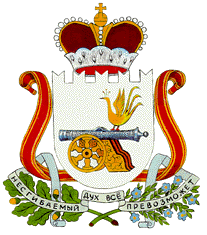 СОВЕТ ДЕПУТАТОВНОВОМИХАЙЛОВСКОГО СЕЛЬСКОГО ПОСЕЛЕНИЯМОНАСТЫРЩИНСКОГО РАЙОНА СМОЛЕНСКОЙ ОБЛАСТИР Е Ш Е Н И Еот  13 июня 2023 года                     № 9О рассмотрении проекта решения Совета депутатов Новомихайловского сельского поселения Монастырщинского района Смоленской области «О внесении изменений и дополнений в Устав Новомихайловского сельского поселения Монастырщинского района Смоленской области»Рассмотрев предложенный проект решения Совета депутатов Новомихайловского сельского поселения Монастырщинского района Смоленской области, Совет депутатов Новомихайловского сельского поселения Монастырщинского района Смоленской областиРЕШИЛ:1. Принять прилагаемый проект решения Совета депутатов Новомихайловского сельского поселения Монастырщинского района Смоленской области «О внесении изменений и дополнений в Устав Новомихайловского сельского поселения Монастырщинского района Смоленской области» за основу (Приложение).2. Заместителю Главы муниципального образования Новомихайловского сельского поселения Монастырщинского района Смоленской области Шубакову Сергею Николаевичу организовать публикацию проекта решения Совета депутатов Новомихайловского сельского поселения Монастырщинского района Смоленской области «О внесении изменений и дополнений в Устав Новомихайловского сельского поселения Монастырщинского района Смоленской области» в информационной газете Администрации Новомихайловского сельского поселения Монастырщинского района Смоленской области  «Новомихайловский вестник».3. Вынести проект решения Совета депутатов Новомихайловского сельского поселения Монастырщинского района Смоленской области «О внесении изменений и дополнений в Устав Новомихайловского сельского поселения Монастырщинского района Смоленской области» на публичные слушания.4. Решение вступает в силу после его подписания Главой муниципального образования.Глава муниципального образованияНовомихайловского сельского поселенияМонастырщинского районаСмоленской области                                                                                    С.В.Иванов                                                                             проектСОВЕТ ДЕПУТАТОВНОВОМИХАЙЛОВСКОГО ПОСЕЛЕНИЯМОНАСТЫРЩИНСКОГО РАЙОНАСМОЛЕНСКОЙ ОБЛАСТИЧЕТВЕРТОГО СОЗЫВАР Е Ш Е Н И Е____________ 2023 года № ________О внесении изменений в Устав Новомихайловского поселения Монастырщинского района Смоленской областиВ целях приведения Устава Новомихайловского сельского поселения Монастырщинского района Смоленской области в соответствие с Федеральным законом от 06 октября 2003 года № 131-ФЗ «Об общих принципах организации местного самоуправления в Российской Федерации» (с изменениями и дополнениями), с областным законом от 19 декабря 2019 года № 139-з «Об административно-территориальном устройстве Смоленской области» Совет депутатов Новомихайловского сельского поселения Монастырщинского района Смоленской области Р Е Ш И Л:Внести в Устав Новомихайловского сельского  поселения Монастырщинского района Смоленской области (в редакции решений Совета депутатов  от 27.11.2006г  № 24; 10.10.2008г  №10; 11.12.2009г  №19; 01.07.2010г  № 11; 14.11.2012г №16; 08.04.2013г №4; 16.06.2014г №11; 06.02.2015г №4; 22.03.2017г №5; 08.08.2017г№20; 18.01.2018г №1; 21.05.2018г№14; 17.04.2019г№6; 14.01.2020 г. №3; 04.09.2020 №17; 06.04.2021 №8, 09.02.2022 №3, 24.08.2022 №18) следующие изменения:      1.1.	часть 10 статьи 27 признать утратившей силу с 01.03.2023г.      1.2.	статью 28 дополнить частью 3.1. следующего содержания:«Полномочия депутата представительного органа муниципального образования прекращаются досрочно решением представительного органа муниципального образования в случае отсутствия депутата без уважительных причин на всех заседаниях представительного органа муниципального образования в течение шести месяцев подряд».2. Настоящее решение подлежит официальному опубликованию в печатном средстве массовой информации органов местного самоуправления в информационной газете Новомихайловского сельского поселения Монастырщинского района Смоленской области «Новомихайловский вестник» и размещению на официальном сайте Администрации Новомихайловского сельского  поселения Монастырщинского района Смоленской области, после его государственной регистрации в Управлении Министерства юстиции Российской Федерации по Смоленской области и вступает в силу со дня его официального опубликования.Глава муниципального образованияНовомихайловского сельского поселенияМонастырщинского районаСмоленской области                                                                                                   С.В.ИвановСОВЕТ ДЕПУТАТОВНОВОМИХАЙЛОВСКОГО СЕЛЬСКОГО ПОСЕЛЕНИЯМОНАСТЫРЩИНСКОГО РАЙОНАСМОЛЕНСКОЙ ОБЛАСТИР Е Ш Е Н И Е  от  13 июня 2023 года        №  10О  назначении     публичных    слушанийпо  проекту  решения   Совета     депутатовНовомихайловского   сельского  поселенияМонастырщинского района  Смоленскойобласти «О внесении изменений и дополнений в Устав Новомихайловского  сельского  поселенияМонастырщинского района  Смоленскойобласти» В соответствии с подпунктом 1 пункта 3 статьи 28 Федерального закона от 06.10.2003 года № 131 «Об общих принципах организации местного самоуправления в Российской Федерации», подпунктом 1 пункта 4 статьи 17 Устава Новомихайловского  сельского поселения Монастырщинского района Смоленской области, в целях приведения Устава  Новомихайловского сельского поселения Монастырщинского района Смоленской области в соответствие с федеральным и областным законодательством, Совет депутатов Новомихайловского  сельского поселения Монастырщинского района Смоленской области         Р Е Ш И Л :      1. Вынести на публичные слушания вопрос по проекту решения Совета депутатов Новомихайловского сельского поселения Монастырщинского района Смоленской области «О внесении изменений и дополнений в Устав Новомихайловского сельского поселения Монастырщинского района Смоленской области».            2. Провести публичные слушания по проекту решения Совета депутатов Новомихайловского  сельского поселения Монастырщинского района Смоленской области   «О внесении изменений и дополнений в Устав  Новомихайловского  сельского поселения Монастырщинского района Смоленской области» 28.06.2023г. в 14 - 00 часов в помещении Администрации  Новомихайловского  сельского поселения, Монастырщинского района Смоленской области по адресу: д. Михайловка, Монастырщинского района  Смоленской области.3. Утвердить состав оргкомитета по проведению публичных слушаний по проекту решения Совета депутатов  Новомихайловского  сельского поселения Монастырщинского района Смоленской области   «О внесении изменений и дополнений в Устав  Новомихайловского  сельского поселения Монастырщинского района Смоленской области» в составе:Иванов С.В. – председатель Совета депутатов  Новомихайловского  сельского поселения Монастырщинского района Смоленской области; Шубаков С.Н. – заместитель председателя Совета депутатов  Новомихайловского  сельского поселения Монастырщинского района Смоленской области; Кузьменкова И.А. - депутат Совета депутатов  Новомихайловского  сельского поселения Монастырщинского района Смоленской области; Петракович И.Ю.- депутат Совета депутатов  Новомихайловского  сельского поселения Монастырщинского района Смоленской области;Козлов А.А. -  депутат Совета депутатов  Новомихайловского  сельского поселения Монастырщинского района Смоленской области.4. Утвердить ответственным за организацию и проведение первого заседания оргкомитета Главу муниципального образования Новомихайловского сельского поселения Монастырщинского района Смоленской области Иванова С.В.  5. Настоящее решение вступает в силу с момента  подписания и подлежит официальному опубликованию в информационной газете Администрации Новомихайловского сельского поселения Монастырщинского района Смоленской области  «Новомихайловский вестник» и размещению на официальном сайте Администрации Новомихайловского сельского поселения Монастырщинского района Смоленской области в информационно-телекоммуникационной сети «Интернет»..Глава муниципального образованияНовомихайловского  сельского поселенияМонастырщинского района Смоленской области                                                                                                        С.В.ИвановСОВЕТ ДЕПУТАТОВНОВОМИХАЙЛОВСКОГО СЕЛЬСКОГО ПОСЕЛЕНИЯМОНАСТЫРЩИНСКОГО РАЙОНАСМОЛЕНСКОЙ ОБЛАСТИР Е Ш Е Н И Еот 13 июня 2023 года                № 11Об установлении порядка учёта предложенийпо проекту  решения      Совета        депутатовНовомихайловского   сельского       поселенияМонастырщинского   района        Смоленскойобласти    «О   внесении  изменений и  допол-нений в Устав Новомихайловского  сельскогопоселения     Монастырщинского          района        Смоленской области»    и    порядка   участия  граждан в  его  обсуждении Руководствуясь пунктом 4 статьи 44 Федерального закона от 06.10.2003 года №131-ФЗ «Об общих принципах организации местного самоуправления в Российской Федерации»,  Совет депутатов  Новомихайловского  сельского поселения Монастырщинского района Смоленской областиРЕШИЛ:Установить следующий порядок учёта предложений граждан по проекту решения  Совета депутатов  Новомихайловского  сельского поселения Монастырщинского района Смоленской области   «О внесении изменений и дополнений в Устав  Новомихайловского  сельского поселения Монастырщинского района Смоленской области» и порядка участия граждан в его обсуждении:1. Ознакомление с проектом решения через печатное средство массовой информации информационную газету «Новомихайловский вестник» Монастырщинского района Смоленской области  и на официальном сайте Администрации Новомихайловского сельского поселения Монастырщинского района Смоленской области в информационной-телекоммуникационной сети «Интернет» .     2. Приём предложений граждан в письменной форме до 28 июня  2023 года по адресу:  д. Михайловка д.3 Монастырщинского района Смоленской области.   3. Анализ поступивших предложений граждан по проекту решения. 4. Публичные слушания по проекту решения Совета депутатов  Новомихайловского  сельского поселения Монастырщинского района Смоленской области   «О внесении изменений и дополнений в Устав  Новомихайловского  сельского поселения Монастырщинского района Смоленской области»   состоятся 28 июня 2023года в 14-00 по адресу: д. Михайловка д.3 Монастырщинского района Смоленской области.           5. Утверждение проекта решения Совета депутатов  Новомихайловского  сельского поселения Монастырщинского района Смоленской области   «О внесении изменений и дополнений в Устав  Новомихайловского  сельского поселения Монастырщинского района Смоленской области» на заседании Совета депутатов  Новомихайловского  сельского поселения Монастырщинского района Смоленской области.        6. Опубликование проекта решения Совета депутатов  Новомихайловского сельского  поселения Монастырщинского района Смоленской области «О внесении изменений и дополнений в Устав  Новомихайловского  сельского поселения Монастырщинского района Смоленской области» в печатном средстве массовой информации  Новомихайловского сельского поселения Монастырщинского района Смоленской области в информационной  газете «Новомихайловский вестник», на  официальном сайте Администрации  Новомихайловского сельского поселения Монастырщинского района  Смоленской области.7. Настоящее решение вступает в силу с момента подписания и  подлежит  опубликованию в печатном средстве массовой информации в  информационной газете «Новомихайловский вестник» Монастырщинского района Смоленской области  и на официальном сайте Администрации Новомихайловского сельского поселения Монастырщинского района Смоленской области в информационной-телекоммуникационной сети «Интернет».Глава муниципального образованияНовомихайловского  сельского поселенияМонастырщинского района Смоленской области                                                                                                      С.В.ИвановСОВЕТ ДЕПУТАТОВНОВОМТХАЙЛОВСКОГО СЕЛЬСКОГО ПОСЕЛЕНИЯМОНАСТЫРЩИНСКОГО РАЙОНА СМОЛЕНСКОЙ ОБЛАСТИР Е Ш Е Н И Еот 13 июня 2023 года № 9О внесении изменений в решение Совета депутатов Новомихайловского сельского поселения Монастырщинского района Смоленской области от 27.12.2021 № 29 «Об утверждении Порядка формирования, ведения и обязательного опубликования Перечня муниципального имущества Новомихайловского сельского поселения Монастырщинского района Смоленской области, предназначенного для оказания имущественной поддержки субъектам малого и среднего предпринимательства и организациям, образующим инфраструктуру поддержки субъектов малого и среднего предпринимательства, а так же самозанятым гражданам»	В соответствии со статьей 18 Федерального закона от 24.07.2007 № 209-ФЗ «О развитии малого и среднего предпринимательства в Российской Федерации», Федеральным законом от 22.07.2008 года № 159-ФЗ «Об особенностях отчуждения движимого и недвижимого имущества, находящегося в государственной собственности субъектов Российской Федерации или в муниципальной собственности и арендуемого субъектами малого среднего предпринимательства, и о внесении изменений в отдельные законодательные акты Российской Федерации», Уставом Новомихайловского сельского поселения Монастырщинского района Смоленской области, Совет депутатов Новомихайловского сельского поселения Монастырщинского района Смоленской области	Р Е Ш И Л:Внести следующие изменения в решение Совета депутатов Новомихайловского сельского поселения  Монастырщинского района Смоленской области от 27.12.2021 № 29 «Об утверждении Порядка формирования, ведения и обязательного опубликования Перечня муниципального имущества Новомихайловского сельского поселения Монастырщинского района Смоленской области, предназначенного для оказания имущественной поддержки субъектам малого и среднего предпринимательства и организациям, образующим инфраструктуру поддержки субъектов малого и среднего предпринимательства, а так же самозанятым гражданам»:- пункт 1.1. изложить в новой редакции:«Настоящий Порядок формирования, ведения, обязательного опубликования Перечня муниципального имущества, предназначенного для передачи во владение и (или) в пользование субъектам малого и среднего предпринимательства и организациям, образующим инфраструктуру поддержки субъектов малого и среднего предпринимательства, а так же самозанятым гражданам (далее - Порядок) разработан в соответствии с Федеральным законом от 24.07.2007 № 209-ФЗ «О развитии малого и среднего предпринимательства в Российской Федерации», Федеральным законом от 22.07.2008 № 159-ФЗ «Об особенностях отчуждения движимого и недвижимого имущества, находящегося в государственной собственности субъектов Российской Федерации или в муниципальной собственности и арендуемого субъектами малого и среднего предпринимательства, и о внесении изменений в отдельные законодательные акты Российской Федерации»;- пункт 1.6. изложить в новой редакции:«Запрещаются продажа переданного субъектам малого и среднего предпринимательства и организациям, образующим инфраструктуру поддержки субъектов малого и среднего предпринимательства, а так же самозанятым гражданам имущества, переуступка прав пользования им, передача прав пользования им в залог и внесение прав пользования таким имуществом в уставный капитал любых других субъектов хозяйственной деятельности, за исключением возмездного отчуждения такого имущества в собственность субъектов малого и среднего предпринимательства, а так же самозанятым гражданам в соответствии с частью 2.1 статьи 9 Федерального закона от 22.07.2008 № 159-ФЗ «Об особенностях отчуждения движимого и недвижимого имущества, находящегося в государственной собственности субъектов Российской Федерации или в муниципальной собственности и арендуемого субъектами малого и среднего предпринимательства, и о внесении изменений в отдельные законодательные акты Российской Федерации»;- пункт 2.1. изложить в новой редакции:«В Перечень включается движимое и недвижимое имущество, находящееся в собственности Новомихайловского сельского поселения Монастырщинского района Смоленской области, свободное от прав третьих лиц (за исключением имущественных прав субъектов малого и среднего предпринимательства, а так же самозанятых граждан), необходимое для обеспечения предпринимательской деятельности субъектов малого и среднего предпринимательства, а так же самозанятых граждан, занимаемое организациями, образующими инфраструктуру поддержки малого и среднего предпринимательства, а также иное имущество, в том числе земельные участки, здания, строения, сооружения, нежилые помещения, оборудование, машины, механизмы, установки, транспортные средства, инвентарь, инструменты, предоставляемые на возмездной основе, безвозмездной основе или на льготных условиях, в соответствии с муниципальными программами (подпрограммами) по развитию и поддержке малого и среднего предпринимательства, а так же самозанятых граждан. В случае нахождения движимого и недвижимого имущества на праве хозяйственного ведения муниципального унитарного предприятия в Перечень включается движимое и недвижимое имущество исключительно с согласия предприятия».Настоящее решение вступает в силу с момента подписания и подлежит официальному опубликованию в информационной газете органов местного самоуправления  Новомихайловского сельского поселения Монастырщинского района Смоленской области «Новомихайловский Вестник» и размещению на официальном сайте Администрации Новомихайловского сельского поселения Монастырщинского района Смоленской области в сети «Интернет».Глава      муниципального      образованияНовомихайловского сельского поселенияМонастырщинского района   Смоленской области						                                С.В.Иванов